社会法治教研组第 6 次活动摄影：孙秀娟活动时间2020.11.6主题各位教研组长备课组长:学校发了“教研组三年发展规划”表，辛苦你们问一下组员表内要填写的部分。明天晚上前反馈给我，谢谢！通知大家好！为了完成学校的任务，明天下午1：20在教师书吧聚聚，好好规划下我们的未来。当然，大家可以选择现在开始考虑登记表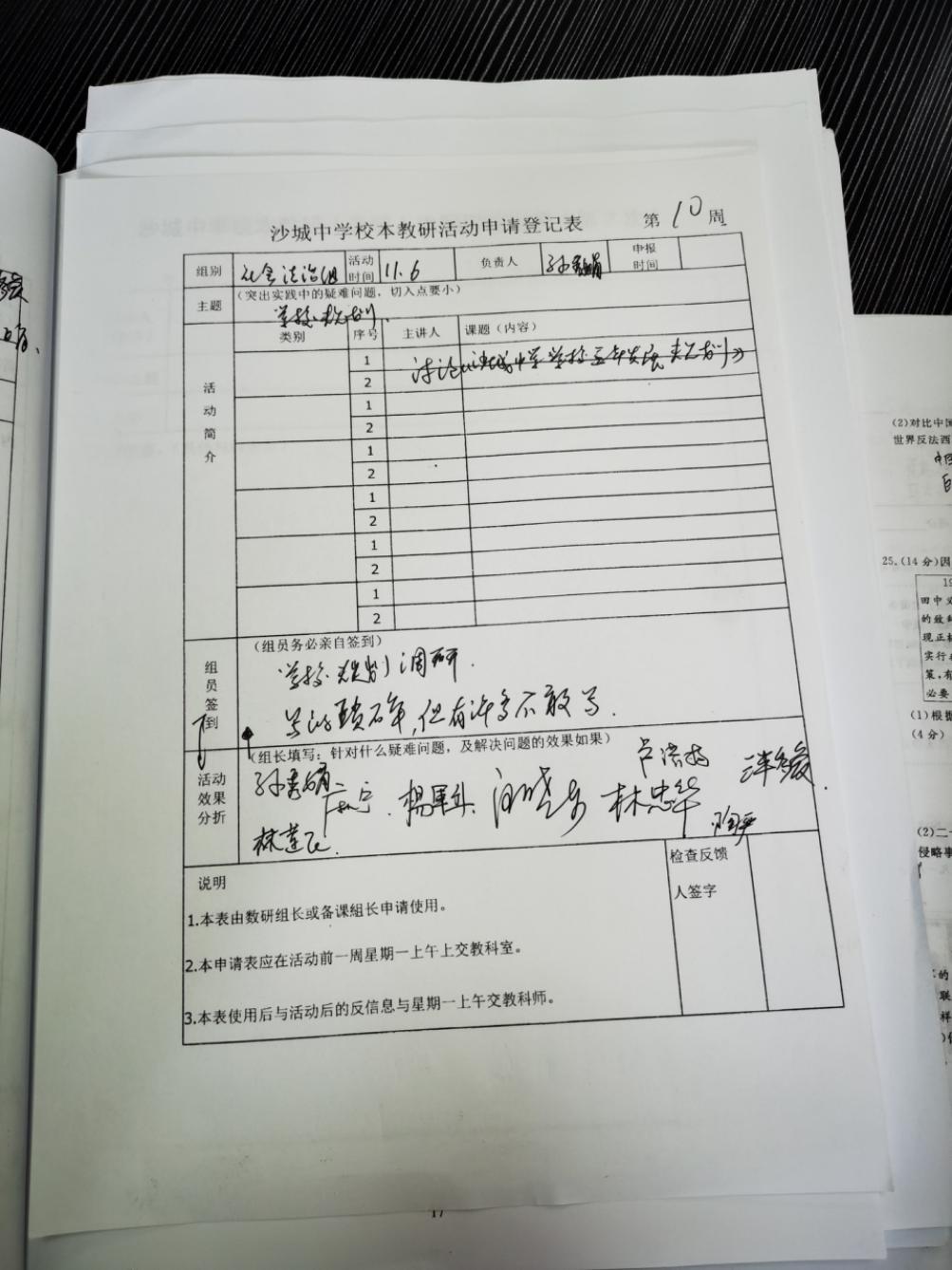 活动内容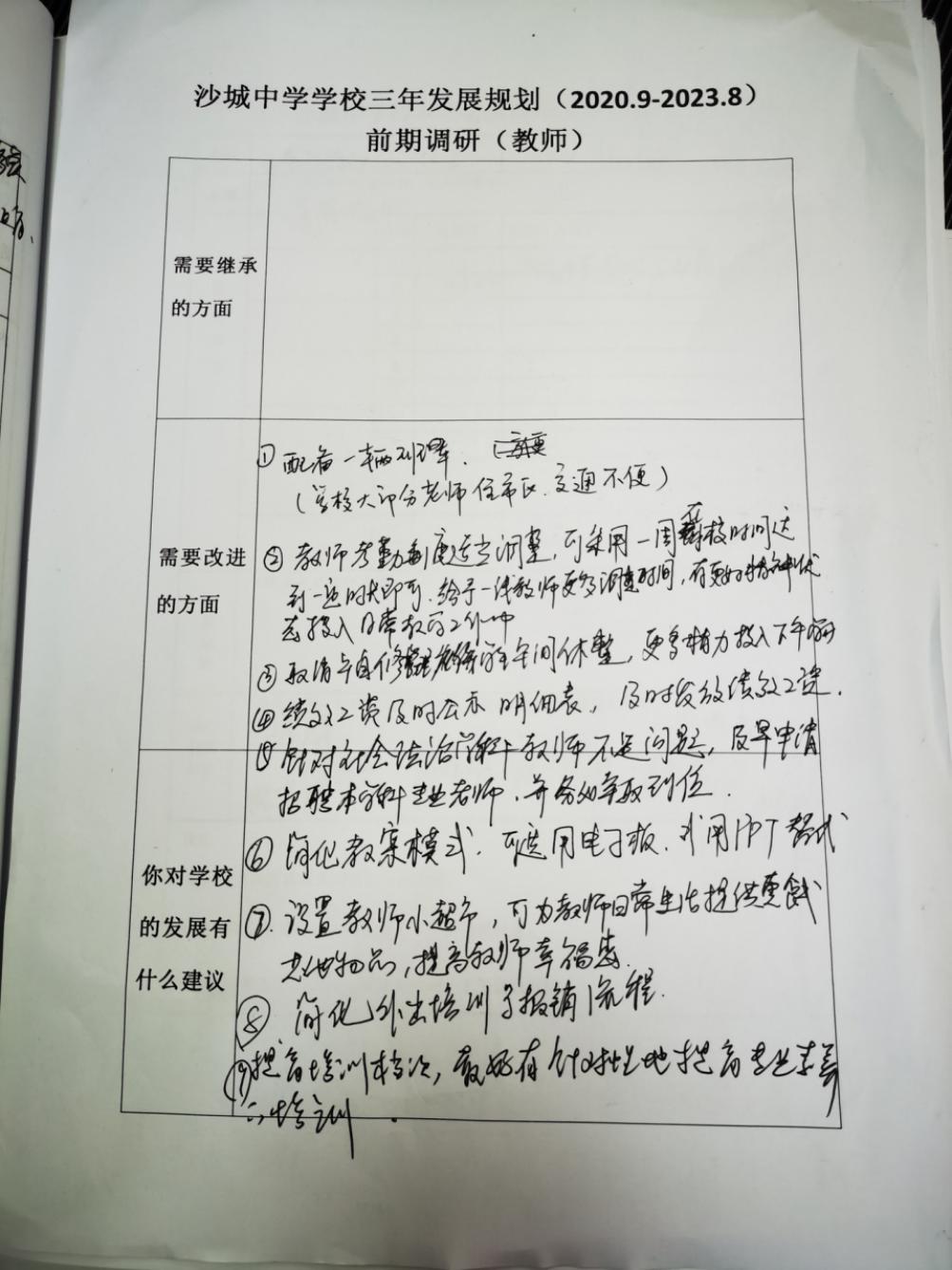 活动照片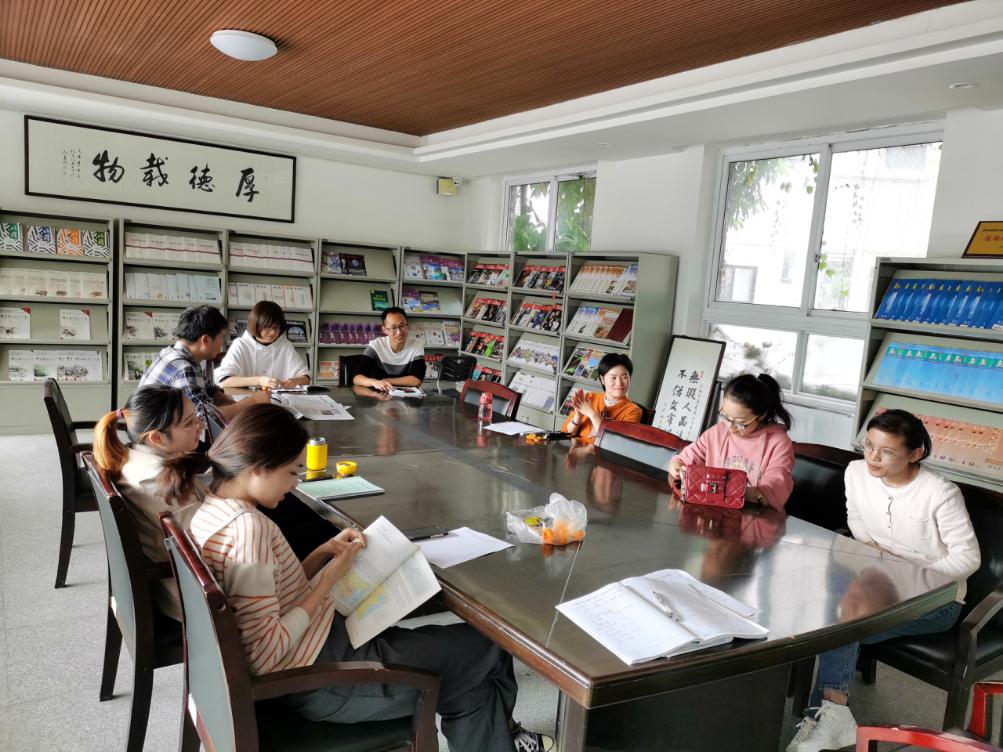 